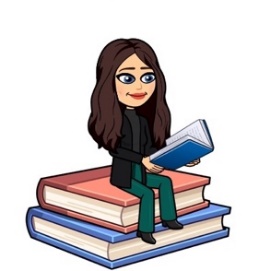 November 2022Primary 5 Term 2 NewsletterDear Parents/Carers,I hope you all had a super October break. It was lovely to talk to you all during our parent consultations before the holidays. The class have settled in well this week and have enjoyed sharing their holiday news with their classmates. 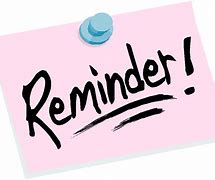 Reminders: Pupils are encouraged to take a pencil, rubber and any stationery items they require to school, water bottle, and a jacket. Pupils should bring their reading book and homework diary every day to school. This term we will have P.E on Tuesdays and Thursdays. This will take place outdoors. Could I please encourage pupils to be appropriately dressed for outdoor exercise.Weekly timetable: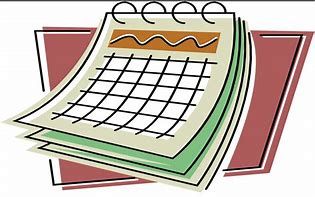 Dates for the Diary Mon 31st October -Term 2 begins Wed 2nd November - PSC Halloween Discos P1-P3 6-7pm & P4-P7 7:15-8:30pm Wed 2nd November – PSC Card Design Deadline Wed 9th November - Rotary Shoe Box Appeal-last day to return boxes to school Fri 11th November – PSC Shopping Night – details to follow Wed 16th November - Children in Need - Dress as You Please Day Thu 17th & Fri 18th November - Staff In-Service Days-School closed to pupils & parents. Thu 24th November – PSC Meeting 7pm Tue 29th November - Community Santa Run!Wed 30th November - Community Santa Run!Thu 1st December - Community Santa Run! Friday 2nd December - PSC Christmas Fayre- details to followWed 21st December - Primary 1 to 7 Christmas outing to the Cinema-details to follow Thu 22nd December - End of term Christmas Church Service 9:30am-Portlethen Parish Church Thu 22nd December -School Christmas Lunch-details to follow Fri 23rd December - Last day of term 2 Monday 9th January 2023-Term 3 begins!HomeworkSpelling will be taught in class every Monday. A list of spelling words will be in their yellow spelling jotter to practise at home. Reading will be heard in class throughout the week and will be clearly noted in their homework diary. Alongside reading, your child will be given book detective tasks to complete. Book detective tasks can be found at the start of the homework diary (page 16) and can be completed in their homework jotter.I will be uploading any other homework to our google classroom including Big Talk homework to support writing in class and maths activities. If you have any problem accessing google classroom at home please let me know.Learning Celebrations BooksPupils have the opportunity throughout the year to bring home their Learning Celebration books to share and celebrate their learning and achievements with you. You are welcome to write a comment in their book then please return to school. Our Class Charter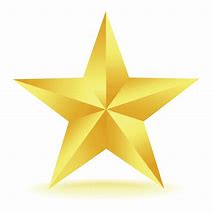 P5 decided on the following statements for our class charter:Be kind, honest and helpful to others.Listen carefully to everyone.Follow instructions.Keep the classroom tidy and look after property.Include everyone in games and have fun!Always try your best and don’t give up.Numeracy This term in maths we will continue to focus on:Developing addition and subtraction strategies for whole numbers up to 10 000.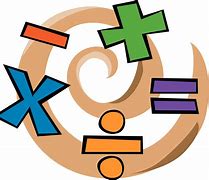 MoneyAngle, symmetry and transformation.We will also develop our mental and problem-solving strategies. Literacy This term in literacy we will continue to focus on: 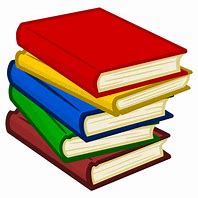 Reports and survey findings relating to our class topic and using our topic research to support writing. We will also be focusing on taking our own notes using a variety of different sources. Developing our strategies to find information in texts during comprehension tasks and respond to different types of questions. Our literacy work will also link with our class novel as we study ‘The boy at the back of the class.’We will also continue to use Jolly Grammar to develop spelling and grammar skills.TopicOur topic for term 1 and 2 is ‘Pollution and Conservation.’ This term we will be learning more about the environmental impact of human activity and how we can live in a more environmentally friendly way. We will also explore ways journeys can be made and consider advantages and disadvantages of different forms of transport, discussing their impact on the environment.If you have anything you wish to discuss, please don’t hesitate to get in touch through the diary or contacting the school and I will call back.Kind regards,Emily BlacklawsMonday:French (with Ms Ruxton) Spelling words issued in spelling jotters to practise at home.Tuesday:P.E (Athletics with Miss Mellis)Assembly WednesdayWriting (please check homework diary for Big Talk homework to support writing in class).Thursday: P.E Friday:Golden Time